Приложение 1  Критерии оценивания этапов викториныЭтап «Представление команды»Оценивание проводится путем выставления баллов в соответствии критериям:0 баллов – не соответствует;0,5 баллов – соответствует частично;балл – соответствует полностьюМаксимальное количество баллов – 2.         Штрафные баллы за нарушение временного режима и подсказки  - 2Этап «Ubi concordia, ibi victoria» (Где согласие, там победа)Оценивание проводится путем выставления баллов в соответствии критериям:0 баллов – не соответствует;1 балл – соответствует полностью.Максимальное количество баллов – 10.         Штрафные баллы за нарушение временного режима и подсказки  - 2Этап «Scientia potentia est» (Знание – сила)Оценивание проводится путем выставления баллов в соответствии критериям:0 баллов – не соответствует;0,5 баллов – соотвествует частично;1 балл – соответствует полностью.Максимальное количество баллов – 10.         Штрафные баллы за нарушение временного режима и подсказки  - 2Этап Amat victoria curam  (Победа любит старание)Оценивание проводится путем выставления баллов в соответствии критериям:0 баллов – нет ответа;1, 2 или 3 балла – соответствует количеству правильно выбранных афоризмов, соответствующим медицинской тематике.Максимальное количество баллов – 3.Штрафные баллы за нарушение временного режима и подсказки  - 2Приложение 2Протокол подведения итогов жюриРаспределение призовых местСостав жюри       Приложение 3Карточки – вопросы для этапа 4.1.Основы микробиологии и иммунологииКарточки – вопросы для этапа 4.1.Генетика человека с основами медицинской генетикиПриложение 4Карточки – ответыОсновы микробиологии и иммунологииКарточки – ответыГенетика человека с основами медицинской генетикиПриложение 5Перечень фраз для  этапа 4.3Natura sanat, medicus curat (Природа излечивает, врач лечит болезни)Medicus philosophus est; non enim multa est inter sapientiam et medicinamdifferentia (Врач – это философ, ведь нет большой разницы между мудростью и медициной)Medice, cura aegrotum, sed non morbum (Врач, лечи больного, а не болезнь)Medica mente, non medicamentis  (Лечи умом, а не лекарствами)Invia est in medicina via sine lingua Latina (Непроходим путь в медицине без латинского языка)Ubi pus, ibi incision (Где гной – там разрез)Nulla dies sine linea (Ни дня без строчки)Noli nocere (Не навреди)Ignoti nulla curatio morbi (От неизвестной болезни нет лечения) Mens sana in corpore sano (В здоровом теле — здоровый дух)Vivere est cogitare (Жить – значит мыслить) Medicina soror philosophiae (Медицина – сестра философии) Rubor, tumor, calor, dolor et futctio laesa (Покраснение, отек, жар, боль и поврежденное место) Bene dignoscitur, bene curator (Хорошо распознается – хорошо лечится) Restitutio ad integrum (Восстановление до неповрежденного, т.е. полное восстановление)Карточки афоризмов для  этапа 4.3Эталоны ответов на задание этапа 4.3Критерий оценкиКоличество балловПредставлены девиз, визитка и эмблемаАккуратность, яркость, оригинальность оформленияКоличество балловКритерий оценки1 пара2 пара3 пара4 пара5 параИтого Правильно подобраны пары карточек по Основам микробиологии и иммунологии Правильно подобраны пары карточек по Генетике человека с основами медицинской генетики Критерий оценки1 пара2 пара3 пара4 пара5 параИтого Указано русское название и дано определение (описание, характеристика) объекта по Основам микробиологии и иммунологии Указано русское название и дано определение (описание, характеристика) объекта по Генетике человека с основами медицинской генетики Критерий оценкиКоличествоВыбраны афоризмы, соответствующие медицинской тематике  Команда(название, группа)Количество баллов за этап «Ubi concordia, ibi victoria» (Где согласие, там победа)Количество баллов за этап «Scientia potentia est» (Знание – сила)Количество баллов за этап «Amat victoria curam» (Победа любит старание)Общее количество балловКоманда (название, группа)     Место№ п/пДолжностьФамилия, имя, отчество1.2.3.Латинский терминРисунокanophĕles, -is f 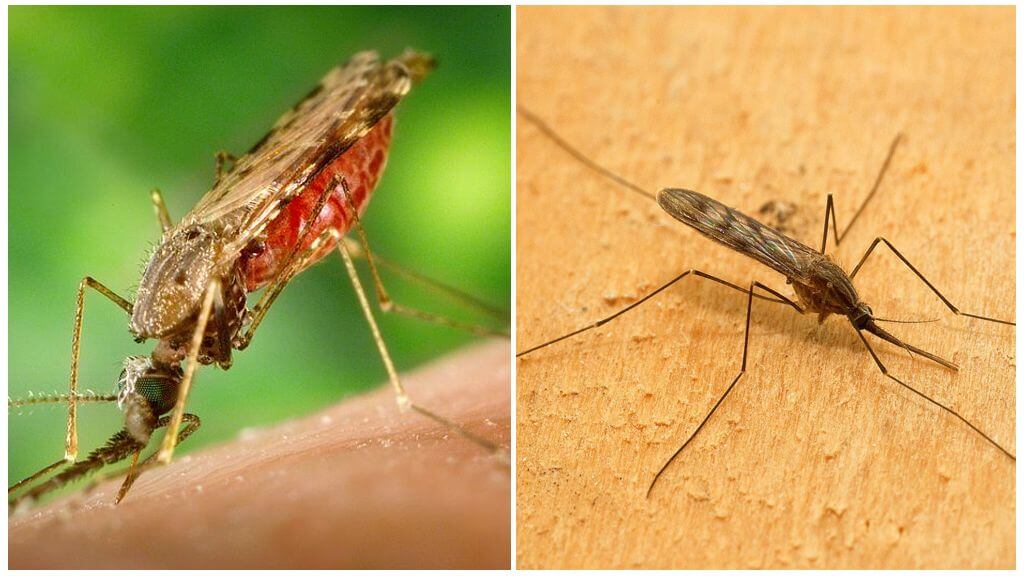 aureus, -a, -um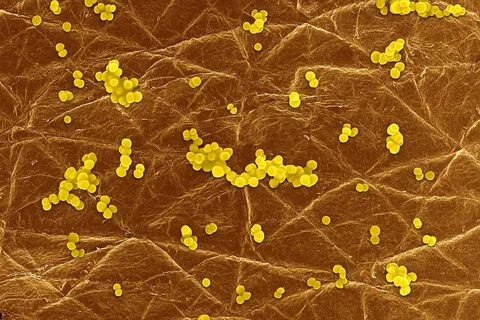 bacillum, -i n 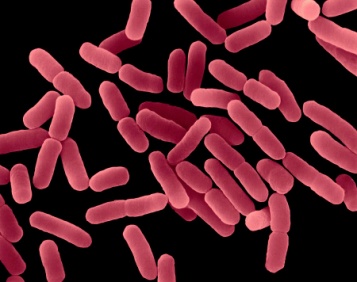 bacterium, -i n 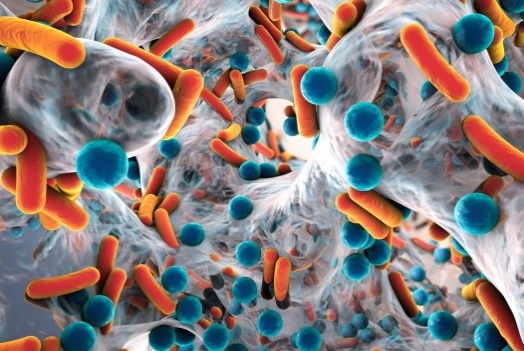 spira 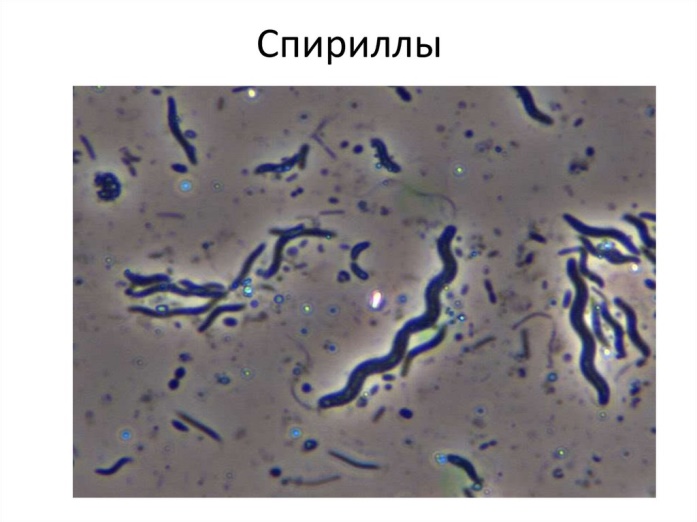  spira + haeta 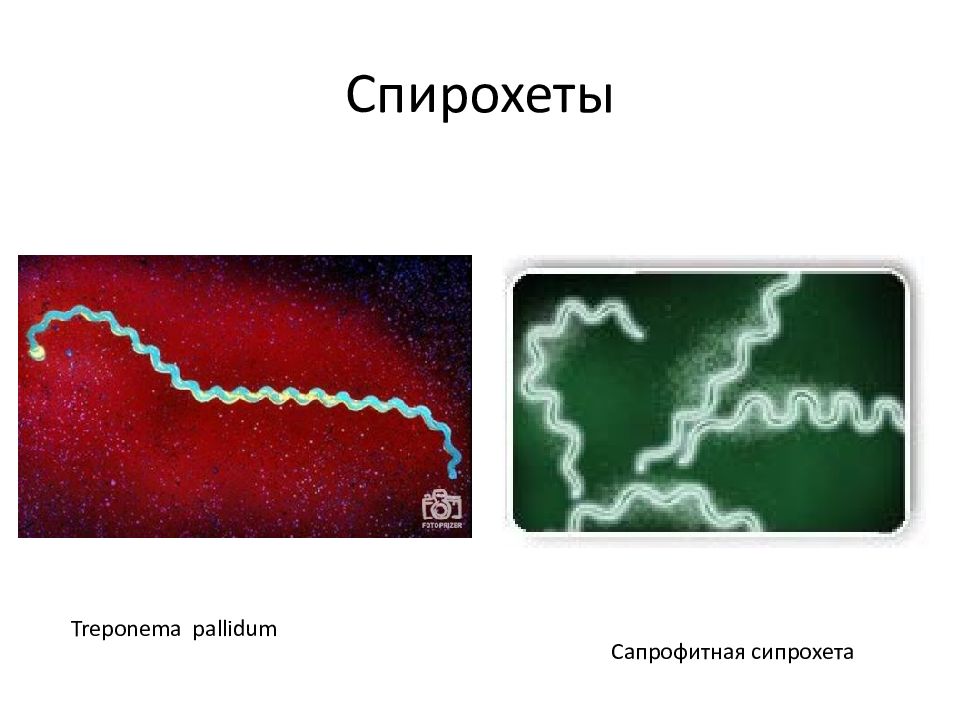  botulus 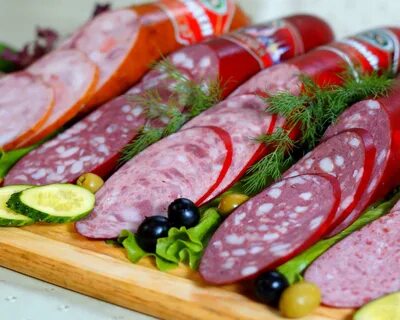  Pediculosis, is f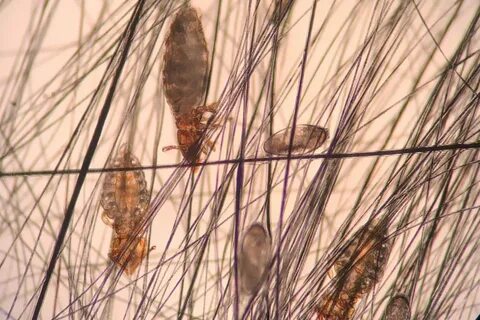 Rota, ae f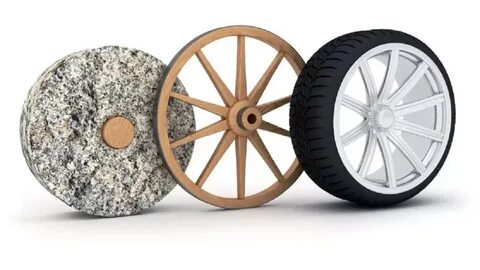 Filum, i n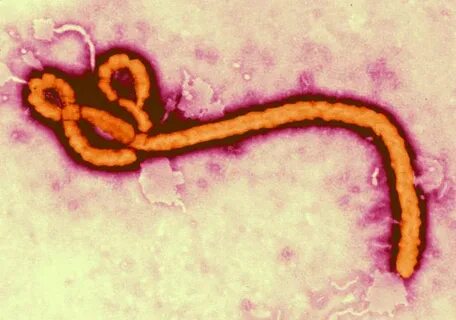 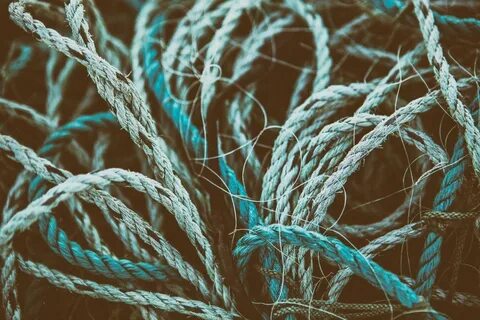 fungus, -i m 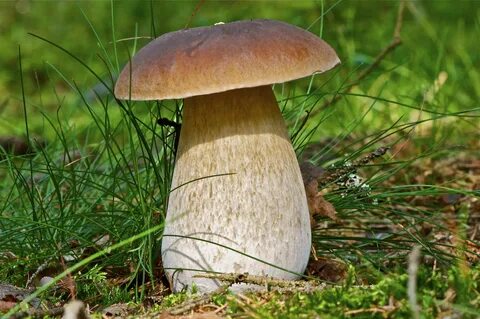 haema, -mătis n 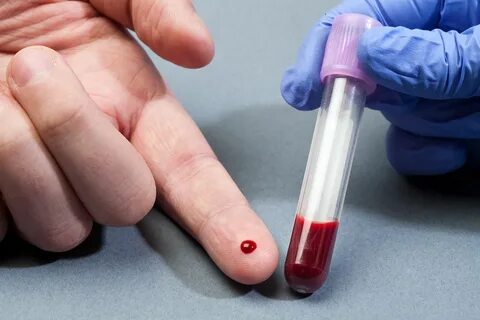 immunĭtas, -tātis f 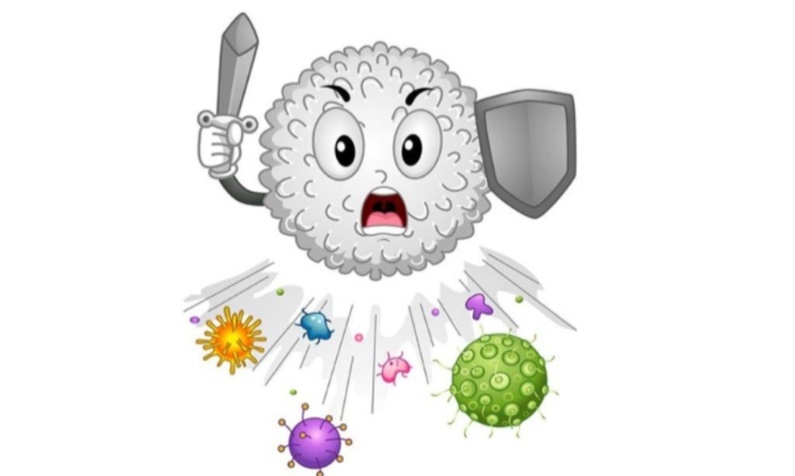 microscopium, -i n 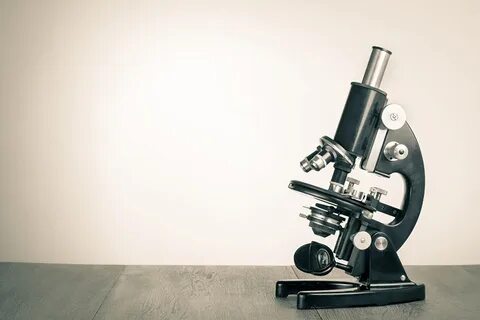 microorganismus, -i m microbion, -i n 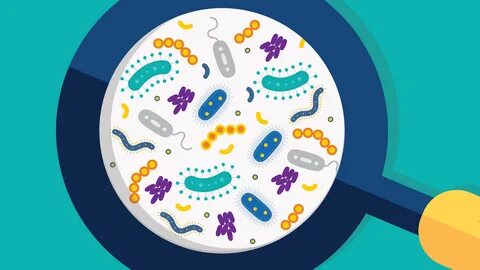 mucоr, -ōris m 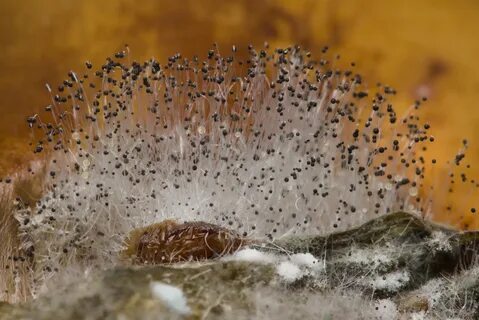 mycobacterium, -i n 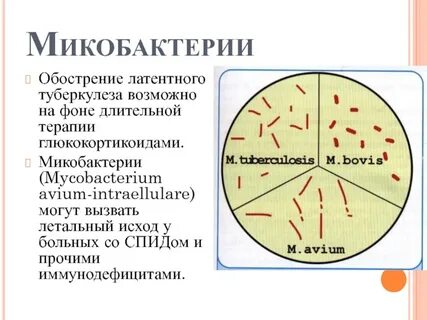 mycologia, -ae f 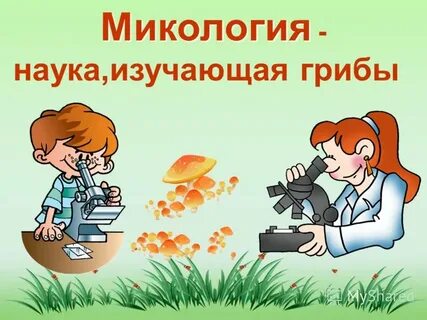 Nematōdaмн. число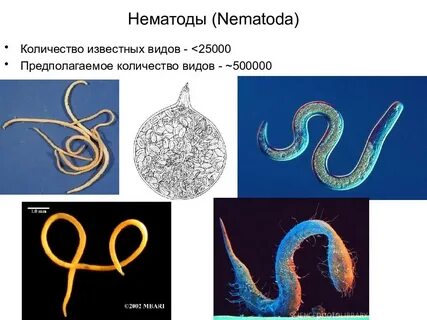 penicillum, -i n 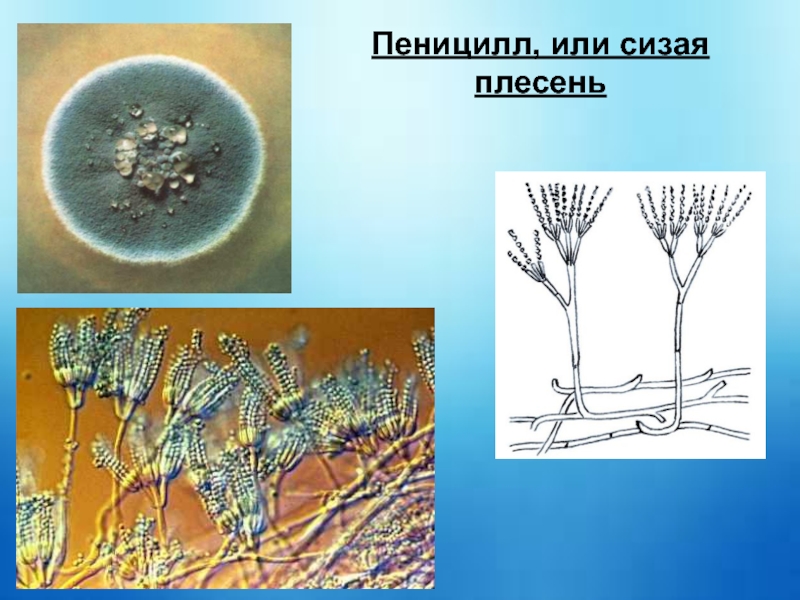 phagocytōsis, -is f 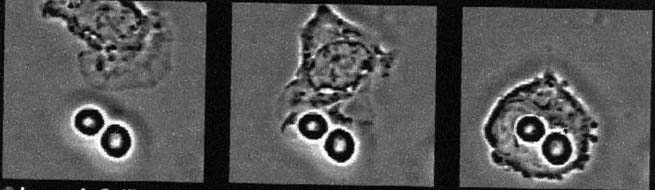 phagocўtus, -i m 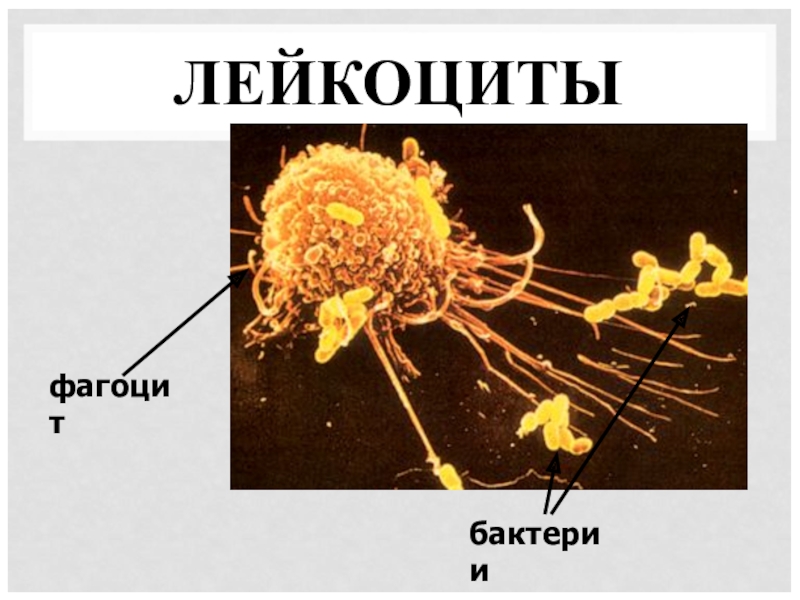 phytoncīda, -ōrum n 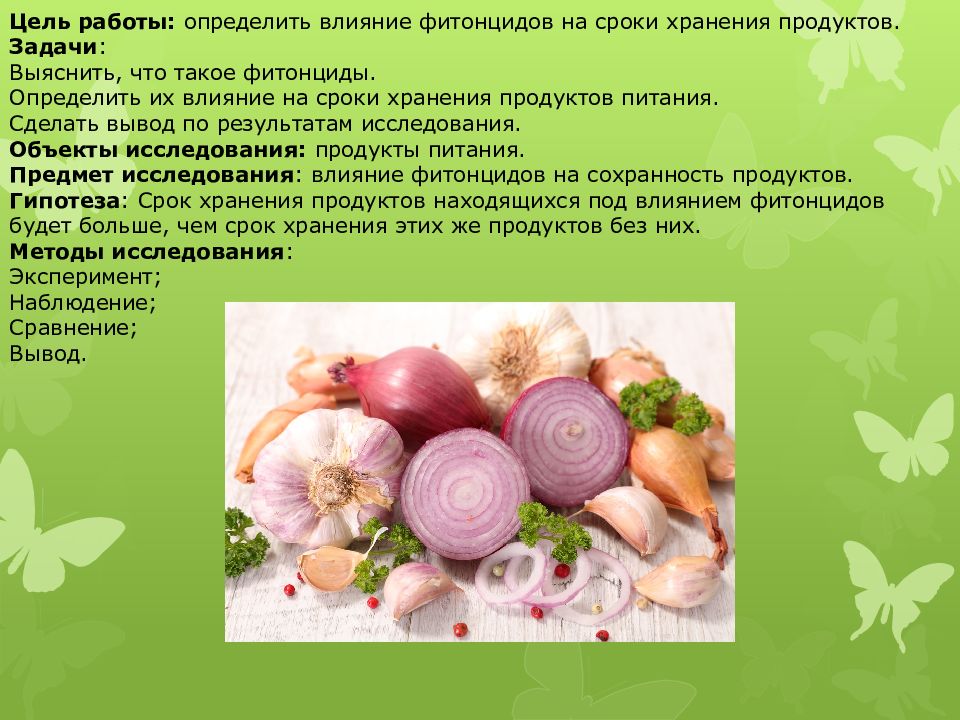 pilus, -i m 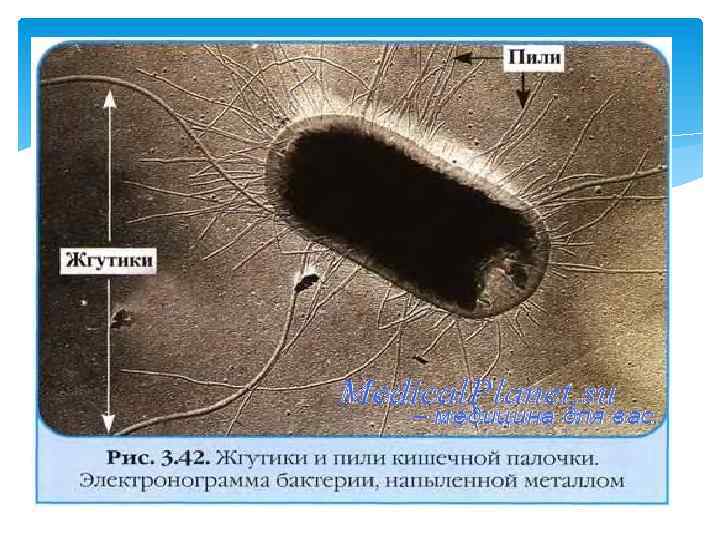 pseudopodium, -i n 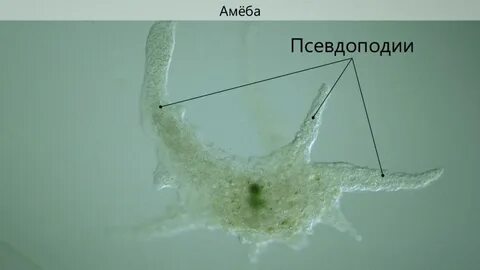 rabies, -ēi f 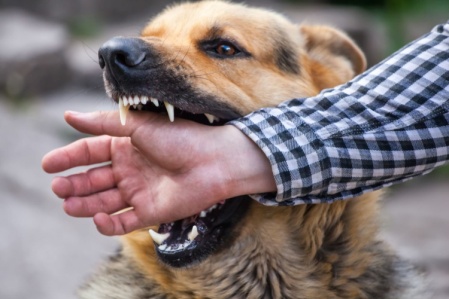 rattus, -i m 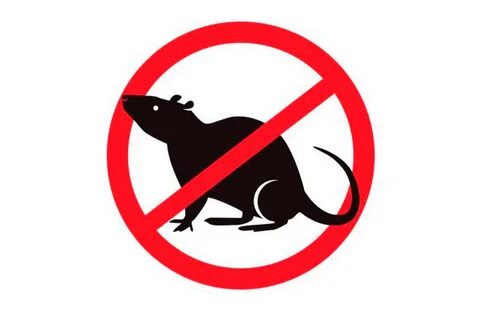 Morbi respiratorii infectiosi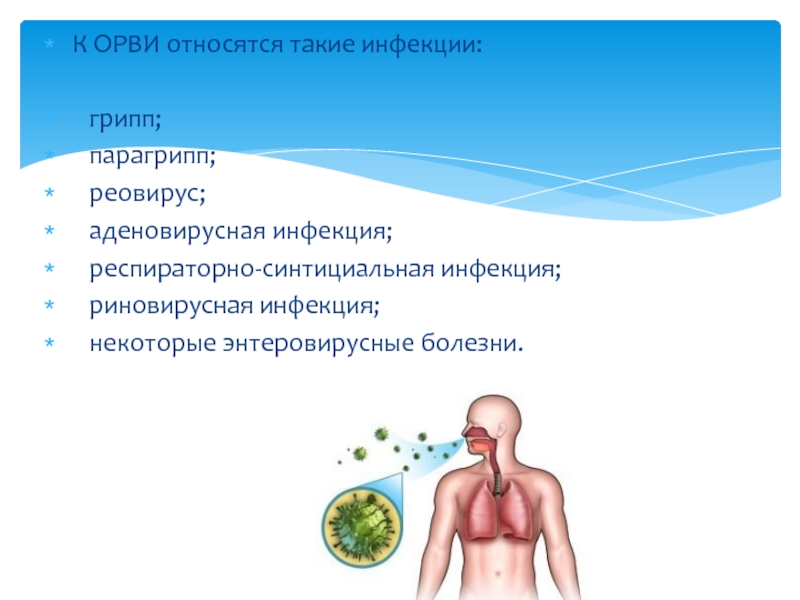 scutum, -i n 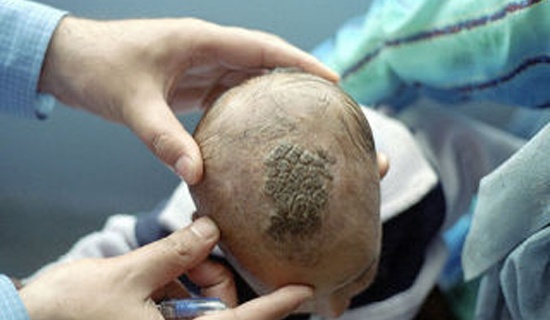 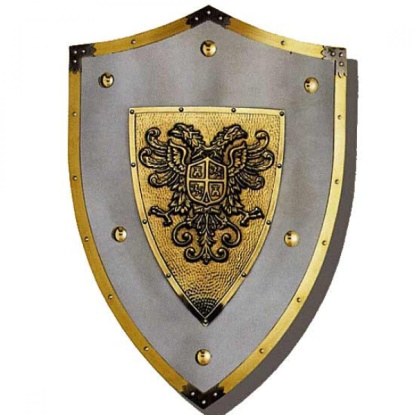 symbiōsis, -is f 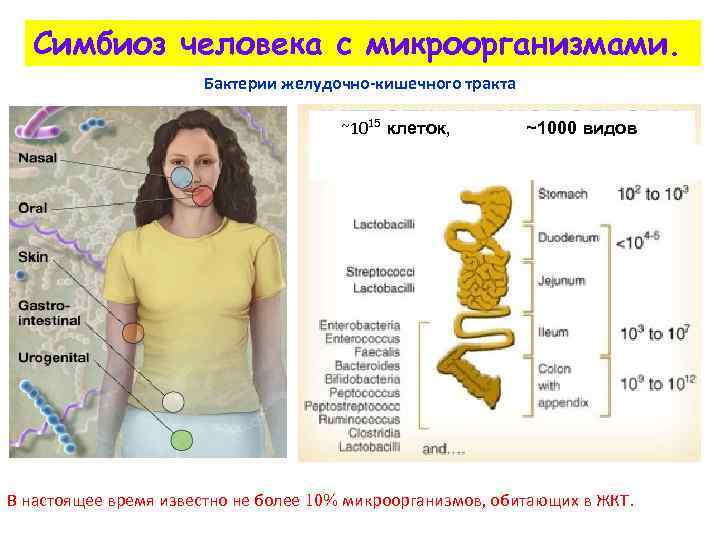 taenia, -ae f 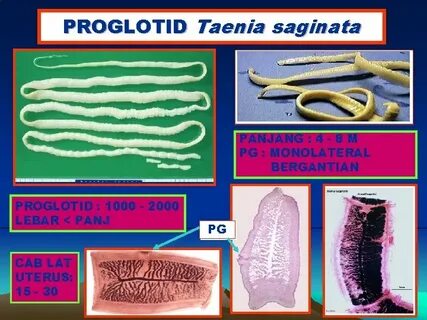 toxinum, i n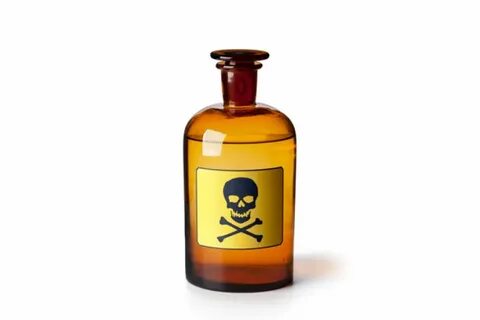 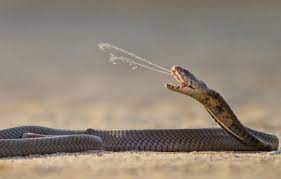 tubercŭlum, -i n 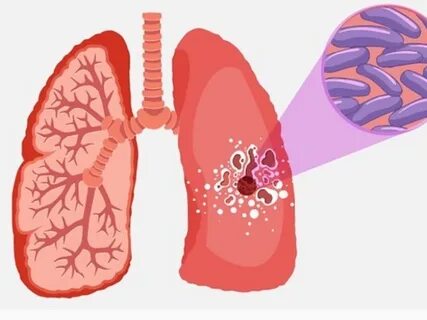 tuba, -ae m 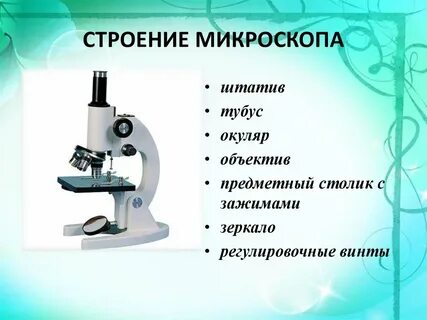 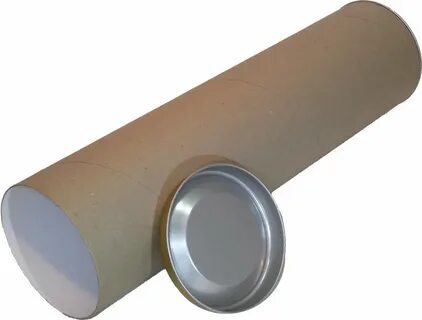 vacca, -ae f 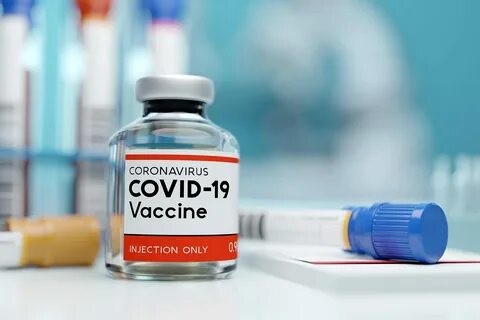 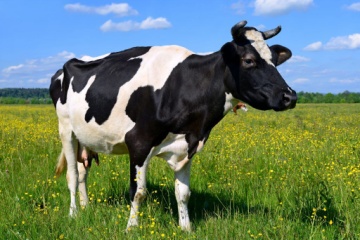 vibrio, -ōnis f 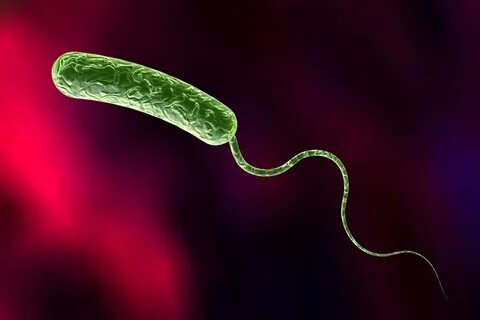 virulentus, -a, -um 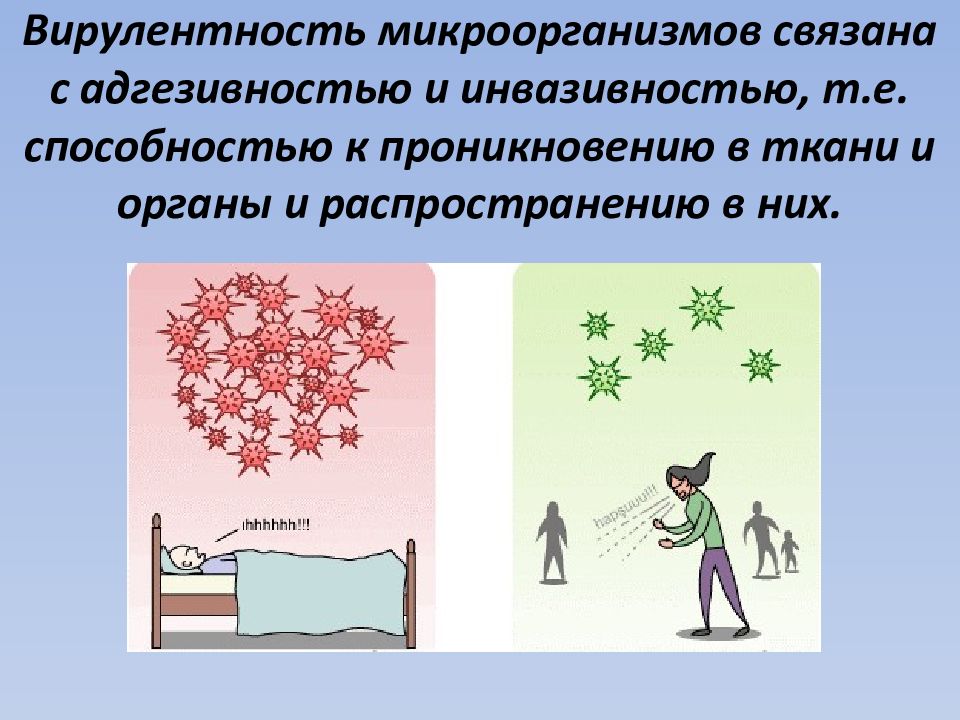 virus, -i n 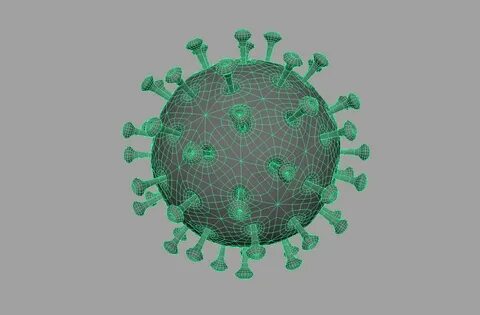 vivarium, -i n 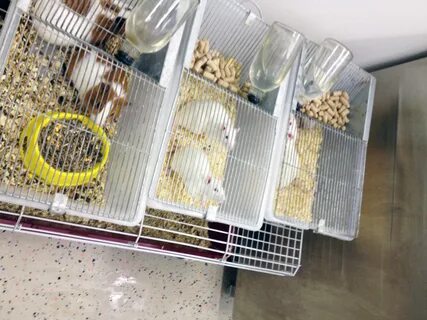 Латинский терминРисунокgenealogia, -ae f 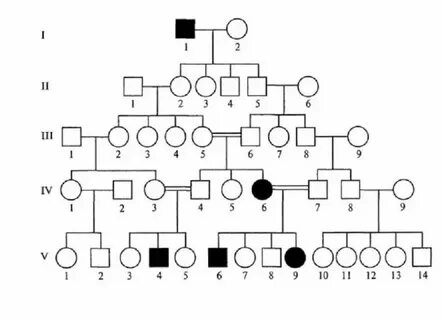 genotўpus, -i m 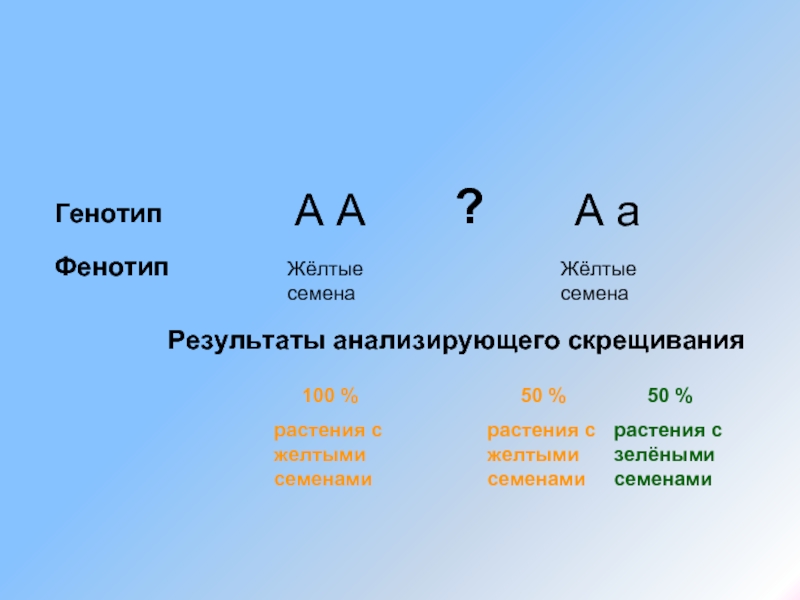 haema, -mătis n hybrĭda, -ае m, f 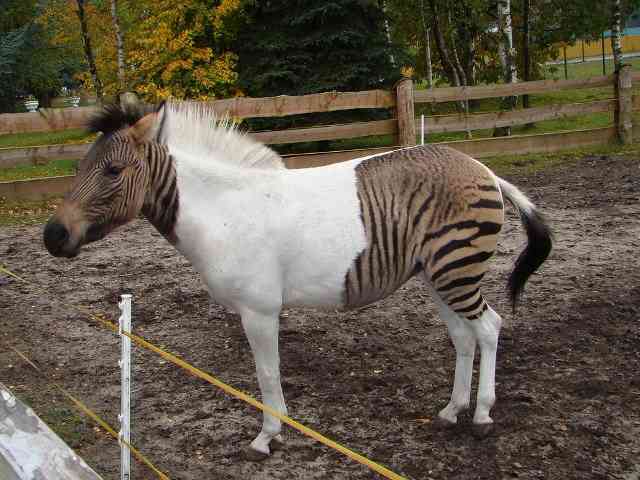 juvĕnis, -is m, f 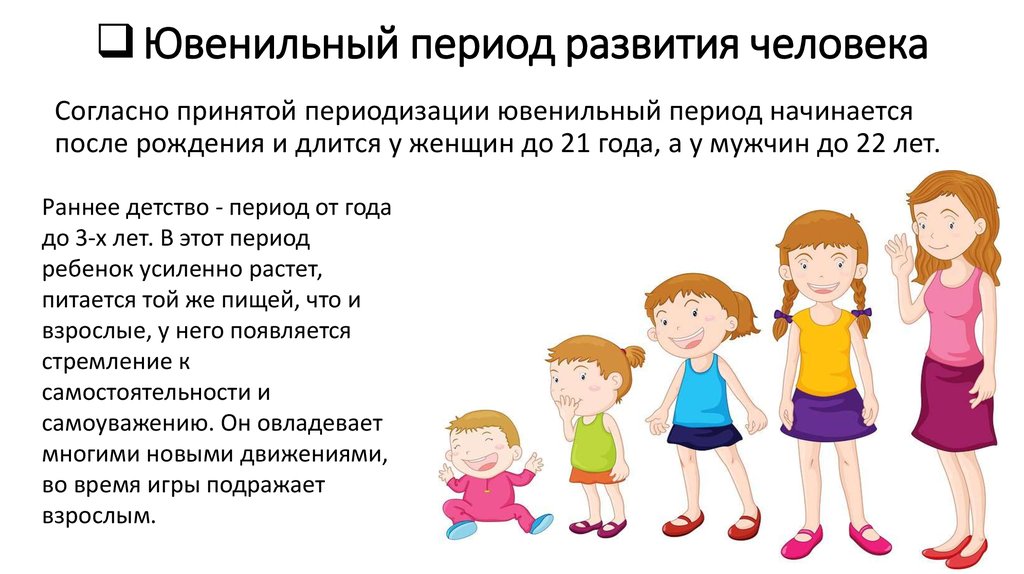 mutatio, -ōnis f 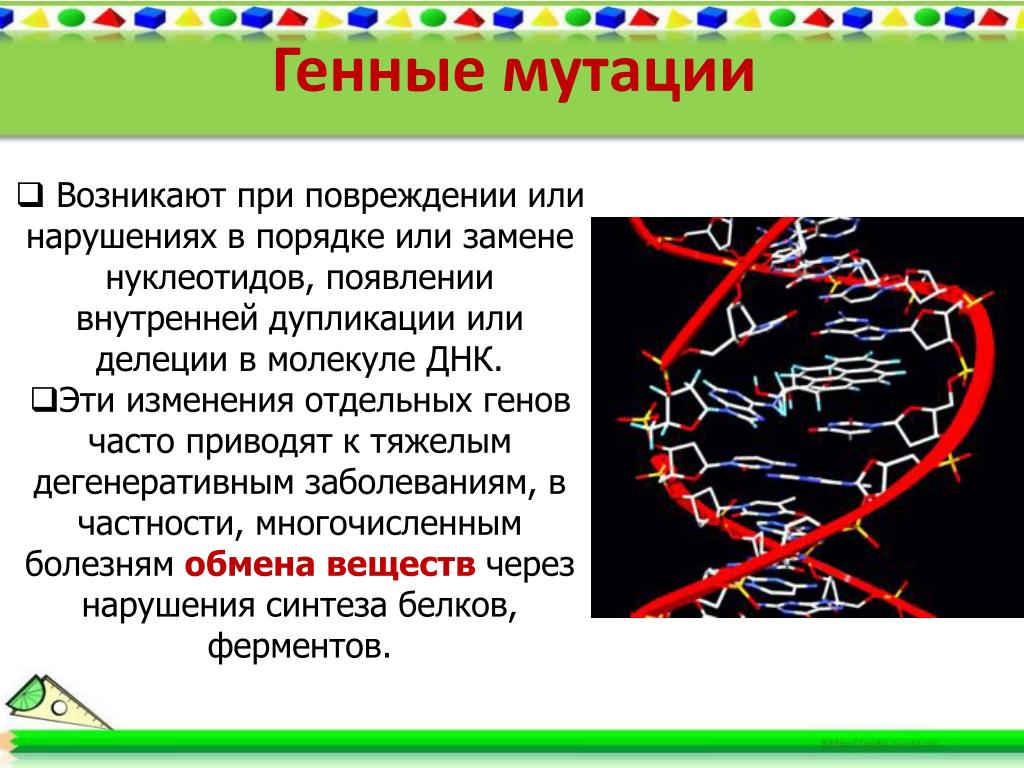 ontogenĕsis, -is f 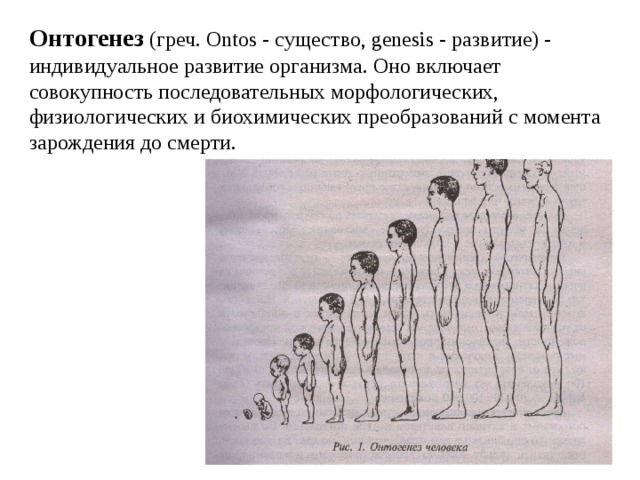 ovocellŭla, -ae f 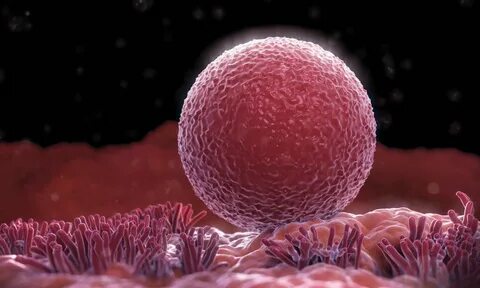 pubesco, pubui, –, -ĕre 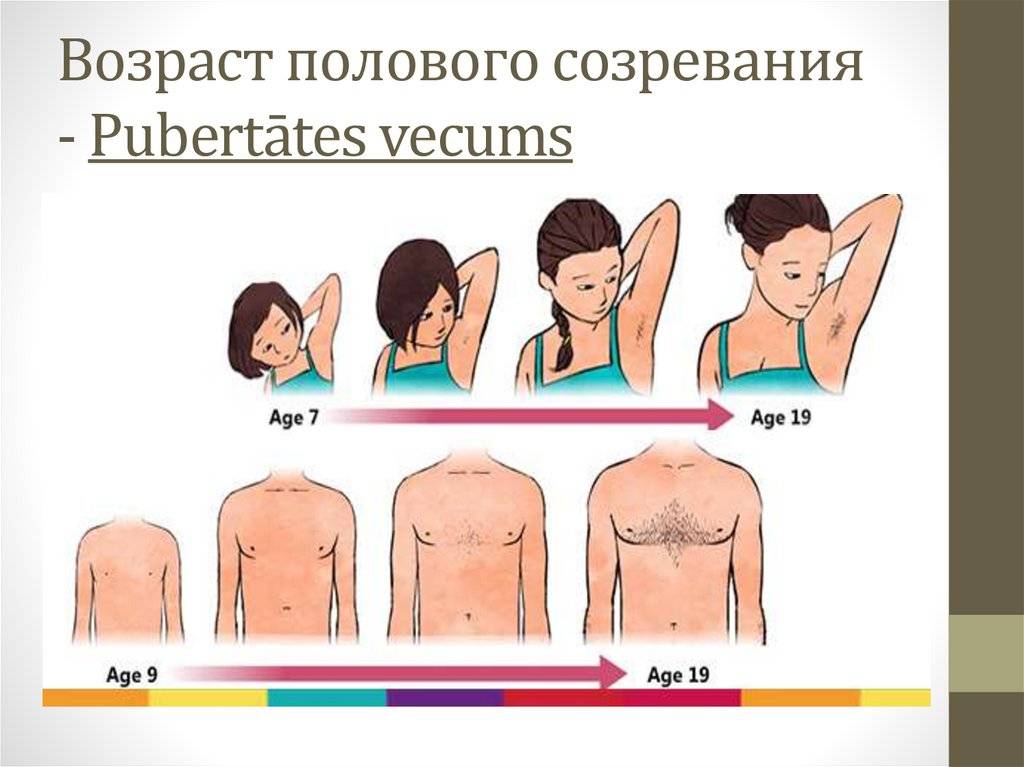 chromosōma, -mătis n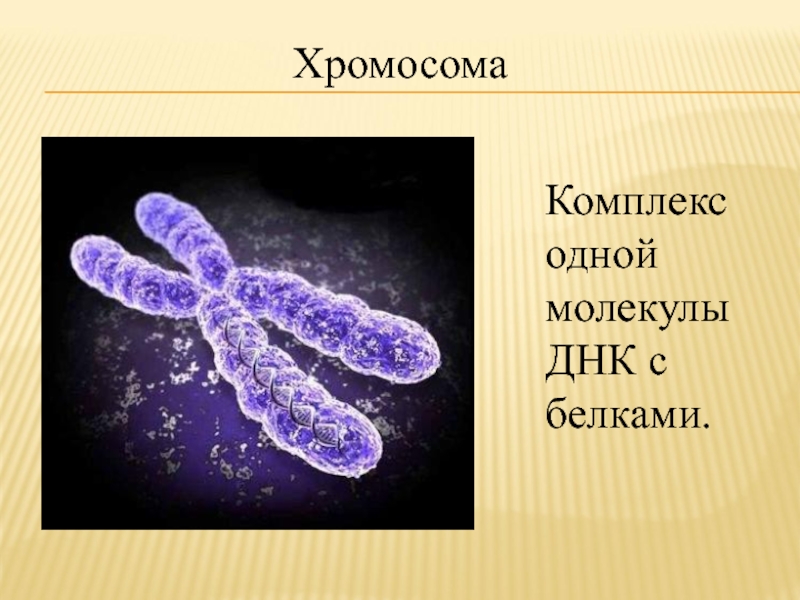 mitosis, is f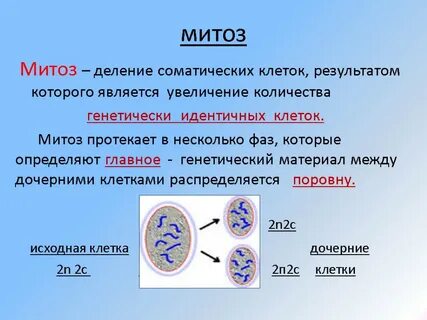 meiosis, is f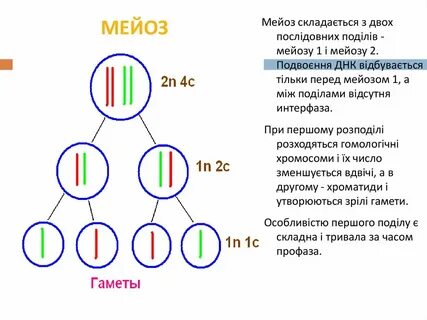 genōma, -mătis n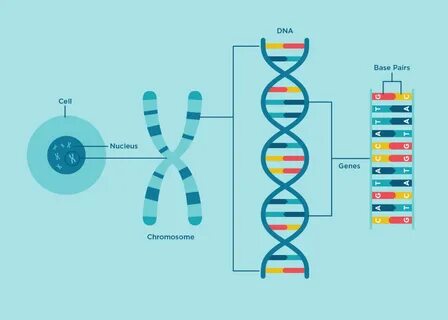 locus, i m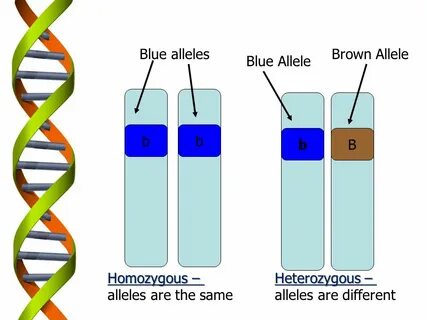 mutatio, onis f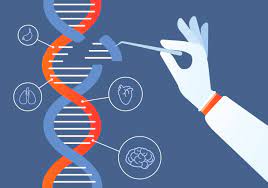 teratogenesis, is f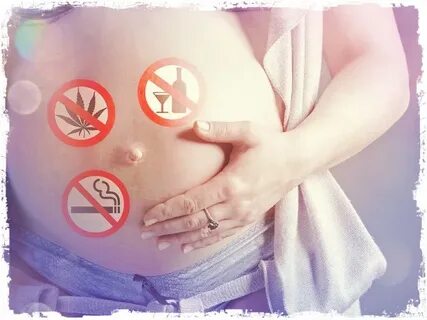 zygota, ae f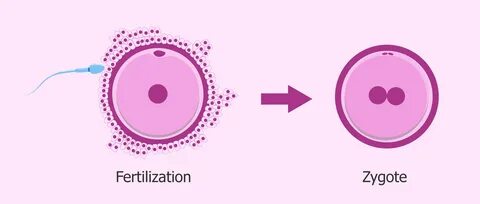 karyotypus, i n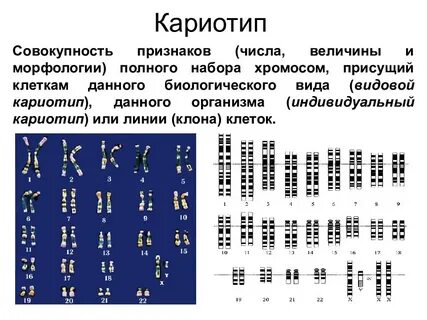 gemĭni, -ōrum m (pl. t.)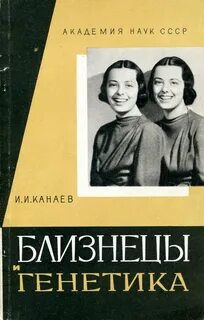 gametogenesis, is m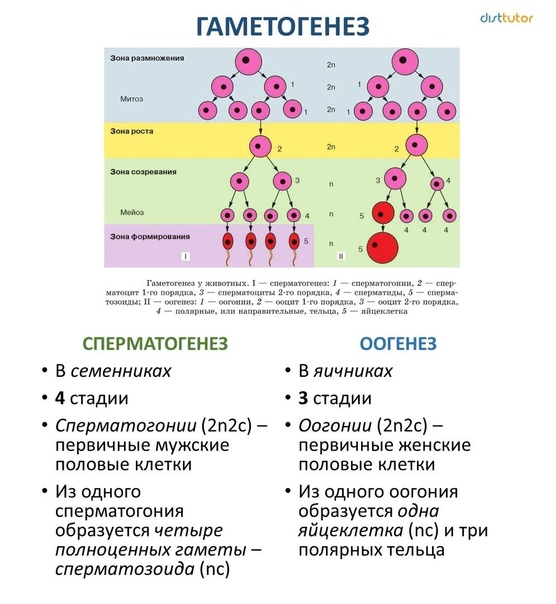 acidum nucleinicum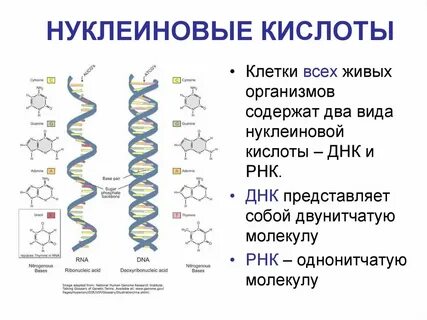 Номер карточкиРусское названиеОписание объекта1Малярийный комарДвукрылые насекомые, являются переносчиками паразитов человека — малярийных плазмодиев2ЗолотистыйЗолотистый стафилококк (S. aureus) – самый распространенный и агрессивный вид, вызывает более 60% стафилококковых инфекций и может поражать любые органы3ПалочкаМикроорганизмы цилиндрической формы4БактерияДомен прокариотических микроорганизмов. Обычно достигают нескольких микрометров в длину, их клетки могут иметь разнообразную форму: от шарообразной до палочковидной и спиралевидной. Одна из первых форм жизни на Земле5ИзгибБактерии, имеющие форму спирально изогнутых палочек с двумя-тремя завитками. Это безвредные микробы, за исключением возбудителя «болезни укуса крыс» у человека6Изгиб,  гриваБактерии в виде тонкой нити с мелкими, тесно расположенными завитками, что делает их похожими на тонкую извитую спираль7КолбасаБотулизм - пищевая токсикоинфекция в результате отравления продуктами, зараженными клостридиями и их токсинами8ВшивостьПаразитарное заболевание кожи и волос, вызываемое кровососущими насекомыми9КолесоRotavirus (ротавирус) - напоминает колесо с широкой ступицей, короткими спицами и чётко очерченным ободком10НитьFilovirus (филовирус) - вирусная частица имеет характерную вытянутую цилиндрическую форму, может быть прямым, изогнутым, скрученным11ГрибЦарство живой природы, объединяющее эукариотические организмы, сочетающие в себе некоторые признаки как растений, так и животных12КровьЖидкая и подвижная соединительная ткань внутренней среды организма10ИммунитетСпособность организма поддерживать свою биологическую индивидуальность путём распознавания и удаления чужеродных веществ и клеток11МикроскопПрибор, предназначенный для получения увеличенных изображений, а также измерения объектов или деталей структуры, невидимых или плохо видимых невооружённым глазом12МикроорганизмыСобирательное название живых организмов, которые слишком малы для того, чтобы быть видимыми невооружённым глазом13ПлесеньБелая плесень — род низших плесневых грибов. Широко распространены в верхнем слое почвы, также развиваются на продуктах питания и органических остатках. Некоторые виды вызывают болезни животных и человека14МикобактерияКислотоустойчивые неподвижные грамположительные палочковидные (прямые или изогнутые) бактерии, способные образовывать нитевидные и мицелиальные структуры15МикологияРаздел биологии, наука о грибах16Нематоды, круглые длинные черви (класс)Класс червей (около 20 тыс. видов), много паразитов человека, растений и животных 17КисточкаМицелий грибов ветвящийся, многоклеточный, бесцветный. Конидии в верхней своей части собраны в кисточку различной степени сложности18ФагоцитозПроцесс узнавания, активного захвата и поглощения микроорганизмов, разрушенных клеток и инородных частиц специализированными клетками иммунной системы19ФагоцитКлетки, которые обладают способностью к эндоцитозу20Летучие вещества растений, способные убивать бактерииВещества растительного происхождения, обладающие антимикробным действием21Волос, волосокТонкие полые нити белковой природы на поверхности бактериальных клеток, обладают антигенной активностью22Псевдоподия, ложноножкаНепостоянные выпячивания клеточной мембраны, образующиеся под действием движения цитоплазмы23Бешенство; ярость, неистовствоОстро протекающая вирусная болезнь, опасная для всех теплокровных животных и человека.Вирус Rabies virus24КрысаДератизация, комплекс мер по уничтожению грызунов25Респираторная инфекцияИнфекционные заболевания, в которые вовлечены дыхательные пути26ЩитТвердые бляшки вокруг основания волос, состоящих из грибков и обломков кожи27Симбиоз, сожительство разных организмовДлительное или постоянное тесное сожительство организмов разных видов, находящихся в различных (от взаимополезных до односторонне вредных) взаимоотношениях друг28Повязка, лентаЛенточные гельминты подотряда Taeniata29Яд Вырабатываемые микроорганизмами, растениями и животными биологически активные вещества, способные нарушать гомеостаз у определенных групп прокариотов или эукариотов30БугорокБугорки, или шишки, образующиеся в различных тканях живого организма; они размягчаются, выделяют гной и принимают вид раны31Труба, каналТрубка в оптических приборах32КороваИммунобиологические препараты, предназначенные для активной иммунопрофилактики33ВибрионПалочковидные грамотрицательные бактерии, способные двигаться при помощи одного или нескольких жгутиков34ЯдовитыйСпособный вызвать болезнь; болезнетворный35Яд; вирусНеклеточный инфекционный агент, который может воспроизводиться только внутри клеток36Зверинец, вольерПомещение для содержания и разведения лабораторных животных, используемых для научных целейНомер крточкиРусский термин Описание объекта1РодословнаяСвод данных, описывающих происхождение тех или иных семей от других семей2Генотип Совокупность генов данного организма3КровьЖидкая и подвижная соединительная ткань внутренней среды организма4Гибрид, помесьОрганизм или клетка, полученные вследствие скрещивания генетически различающихся форм5Юноша, молодой человек; девушка, молодая женщинаПериод онтогенеза, начинается после рождения и длится до полового созревания; у женщин до  21 года, у мужчин – до 22 лет6Мутация, наследственные измененииСтойкое (может быть унаследовано потомками) изменение генома7ОнтогенезИндивидуальное развитие организма8ЯйцеклеткаЖенская гамета9Созревать, достигать совершеннолетияПроцесс изменений в организме подростка, вследствие которых он становится взрослым и способным к продолжению рода10ХромосомаНуклеопротеидные структуры в ядре эукариотической клетки, в которых сосредоточена бо́льшая часть наследственной информации и которые предназначены для её хранения, реализации и передачи11МитозНепрямое деление клетки, в результате которого образуются генетически идентичные клетки12МейозРедукционное деление клетки с уменьшением числа хромосом в два раза10ГеномСовокупность генетического материала гаплоидного набора хромосом11АллельРазличные формы одного и того же гена, расположенные в одинаковых локусах гомологичных хромосом, определяют направление развития конкретного признака12Мутация Внезапное изменение в геноме13ТератогенезВозникновение пороков развития под влиянием факторов внешней среды или в результате наследственных болезней14ЗиготаДиплоидная клетка, образующаяся в результате оплодотворения15КариотипНабор хромосом, присущий клеткам данного биологического вида16БлизнецыДети, родившиеся в результате многоплодной беременности17ГаметогенезОбразование и созревание репродуктивных клеток18Нуклеиновая кислотаБиополимер, образованный остатками нуклеотидов, присутствует в клетках всех живых организмов и выполняет функции по хранению, передаче и реализации наследственной информацииКАРТОЧКА 1Natura sanat, medicus curat Alea jacta estCarpe diemMedicus philosophus est; non enim multa est inter sapientiam et medicinam differentia Medice, cura aegrotum, sed non morbum КАРТОЧКА 2Cogito, ergo sumMedica mente, non medicamentis  Invia est in medicina via sine lingua Latina De gustibus et coloribus non est disputandum Ubi pus, ibi incision КАРТОЧКА 3Nulla dies sine linea Contra spem speroNoli nocere Ex nihilo nihil fitIgnoti nulla curatio morbi КАРТОЧКА 4Mens sana in corpore sano Vivere est cogitare  Medicina soror philosophiae Ignorantia non est argumentumIra initium insaniaeКАРТОЧКА 5Rubor, tumor, calor, dolor et futctio laesa  Bene dignoscitur, bene curator Mala gallina malum ovumRestitutio ad integrum Omnia mea mecum portoКАРТОЧКА 1Natura sanat, medicus curat (Природа излечивает, врач лечит болезни)Medicus philosophus est; non enim multa est inter sapientiam et medicinam differentia (Врач – это философ, ведь нет большой разницы между мудростью и медициной)Medice, cura aegrotum, sed non morbum (Врач, лечи больного, а не болезнь)КАРТОЧКА 2Medica mente, non medicamentis  (Лечи умом, а не лекарствами)Invia est in medicina via sine lingua Latina (Непроходим путь в медицине без латинского языка)Ubi pus, ibi incision (Где гной – там разрез)КАРТОЧКА 3Nulla dies sine linea (Ни дня без строчки)Noli nocere (Не навреди)Ignoti nulla curatio morbi (От неизвестной болезни нет лечения)КАРТОЧКА 4Mens sana in corpore sano (В здоровом теле — здоровый дух)Vivere est cogitare (Жить – значит мыслить) Medicina soror philosophiae (Медицина – сестра философии)КАРТОЧКА 5Rubor, tumor, calor, dolor et futctio laesa (Покраснение, отек, жар, боль и поврежденное место) Bene dignoscitur, bene curator (Хорошо распознается – хорошо лечится)Restitutio ad integrum (Восстановление до неповрежденного, т.е. полное восстановление)